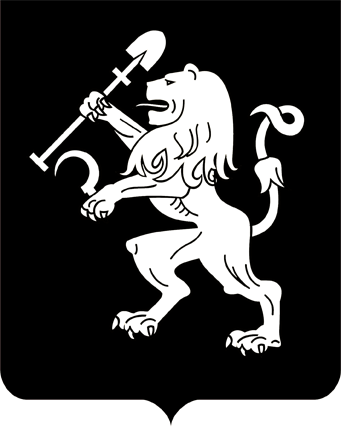 АДМИНИСТРАЦИЯ ГОРОДА КРАСНОЯРСКАПОСТАНОВЛЕНИЕО проведении публичных слушаний по проекту планировки и проекту межевания территории, расположенной в границах улиц Сопочной – Пушкина – Революции – Чкалова – пр-та НиколаевскогоНа основании ст. 5.1, 45, 46 Градостроительного кодекса Российской Федерации, ст. 7 Федерального закона от 14.03.2022 № 58-ФЗ       «О внесении изменений в отдельные законодательные акты Российской Федерации», ст. 16, 28 Федерального закона от 06.10.2003 № 131-ФЗ «Об общих принципах организации местного самоуправления в Российской Федерации», Положения об организации и проведении публичных слушаний по проектам в области градостроительной деятельности                       в городе Красноярске, утвержденного решением Красноярского городского Совета депутатов от 19.05.2009 № 6-88, руководствуясь ст. 41, 46, 58, 59 Устава города Красноярска, ПОСТАНОВЛЯЮ:1. Провести публичные слушания по проекту планировки и проекту межевания территории, расположенной в границах улиц Сопочной – Пушкина – Революции – Чкалова – пр-та Николаевского (далее –                   Проект), в срок не более одного месяца со дня опубликования информационного сообщения в газете «Городские новости».2. Создать комиссию по проведению публичных слушаний                   по Проекту (далее – Комиссия) в составе согласно приложению.3. Департаменту информационной политики администрации города опубликовать в газете «Городские новости»: 1) оповещение о начале публичных слушаний по Проекту в течение семи дней с даты официального опубликования настоящего постановления;2) заключение о результатах публичных слушаний по Проекту               в день окончания публичных слушаний по Проекту.4. Настоящее постановление опубликовать в газете «Городские новости» и разместить на официальном сайте администрации города.5. Постановление вступает в силу со дня его официального опубликования.6. Контроль за исполнением настоящего постановления возложить на заместителя Главы города Животова О.Н.Исполняющий обязанностиГлавы города					                                В.А. ЛогиновПриложениек постановлениюадминистрации городаот ____________ № _________СОСТАВкомиссии по проведению публичных слушаний по проекту планировки и проекту межевания территории, расположенной в границах улиц Сопочной – Пушкина – Революции – Чкалова – пр-та Николаевского18.05.2022№ 396Соловарова Ю.А.–руководитель управления архитектуры администрации города, председатель комиссии;Баранова Н.А.–заместитель руководителя управления архитектуры администрации города – начальник отдела градостроительной документации, заместитель председателя комиссии;Краковская Е.Н.–главный специалист отдела градостроительной документации управления архитектуры администрации города, секретарь комиссии;Бузунова И.А.–начальник отдела развития территорий МКУ           города Красноярска «УКС»;Головинский С.Н.–депутат Красноярского городского Совета депутатов (по согласованию);Дюков В.И.–депутат Красноярского городского Совета депутатов (по согласованию);Крастелев Р.Е.–депутат Красноярского городского Совета депутатов (по согласованию);Милашкин И.Г.–заместитель начальника по разработке до-кументации по планировке территории ма-стерской градостроительного проектирования                   АО «Территориальный градостроительный институт «Красноярскгражданпроект» (по согласованию);Панченко О.П.–депутат Красноярского городского Совета депутатов (по согласованию);Рыбаков Р.С.–депутат Красноярского городского Совета депутатов (по согласованию);Соколов Р.С.–заместитель генерального директора ООО СЗ ФСК «Готика» по развитию (по согласованию);Тихонов А.Г.–заместитель генерального директора ООО СЗ ФСК «Готика» по экономике и правовым вопросам (по согласованию).